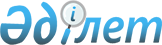 Энергия өндіруші ұйымдардың күзгі-қысқы кезеңде пайдаланатын отын қорының нормаларын бекіту туралыҚазақстан Республикасы Энергетика министрінің 2016 жылғы 22 сәуірдегі № 172 бұйрығы. Қазақстан Республикасының Әділет министрлігінде 2016 жылы 28 шілдеде № 14033 болып тіркелді

      "Электр энергетикасы туралы" 2004 жылғы 9 шілдедегі Қазақстан Республикасының Заңы 5-бабының 46) тармақшасына сәйкес БҰЙЫРАМЫН:



      1. Қоса беріліп отырған энергия өндіруші ұйымдардың күзгі-қысқы кезеңде пайдаланатын отын қорының нормалары бекітілсін.



      2. Қазақстан Республикасы Энергетика министрлігінің Атомдық және энергетикалық қадағалау мен бақылау комитеті Қазақстан Республикасының заңнамасында белгіленген тәртіппен:



      1) осы бұйрықты Қазақстан Республикасының Әділет министрлігінде мемлекеттік тіркеуді;



      2) осы бұйрық Қазақстан Республикасы Әділет министрлігінде мемлекеттік тіркелгеннен кейін оның көшірмелерін күнтізбелік он күн ішінде мерзімді баспа басылымдарында және "Әділет" ақпараттық-құқықтық жүйесінде ресми жариялауға, сондай-ақ тіркелген бұйрықты алған күннен бастап бес жұмыс күні ішінде Қазақстан Республикасы Әділет министрлігінің "Республикалық құқықтық ақпарат орталығы" шаруашылық жүргізу құқығындағы республикалық мемлекеттік кәсіпорнына жіберуді;



      3) осы бұйрықты Қазақстан Республикасы Энергетика министрлігінің ресми интернет-ресурсында және мемлекеттік органдардың интранет-порталында орналастыруды;



      4) осы бұйрықты Қазақстан Республикасының Әділет министрлігінде мемлекеттік тіркегеннен кейін он жұмыс күні ішінде Қазақстан Республикасы  Энергетика министрлігінің Заң қызметі департаментіне осы тармақтың 2) және 3) тармақшаларымен көзделген іс-шаралардың орындалуы туралы мәліметтерді беруді қамтамасыз етсін.



      3. Осы бұйрықтың орындалуын бақылау жетекшілік ететін Қазақстан Республикасы Энергетика вице-министріне жүктелсін.



      4. Осы бұйрық алғашқы ресми жарияланған күнінен кейін күнтізбелік он күн өткен соң қолданысқа енгізіледі.      Қазақстан Республикасы

      Энергетика министрі                        Қ. Бозымбаев      «КЕЛІСІЛГЕН»

      Қазақстан Республикасының

      Ұлттық экономика министрі

      ____________ Қ. Бишімбаев

      2016 жылғы 29 маусым

Қазақстан Республикасы    

Энергетика министрінің    

2016 жылғы 22 сәуірдегі № 172

бұйрығымен бекітілген      

Энергия өндіруші ұйымдардың күзгі-қысқы кезеңде пайдаланатын

отын қорының нормасы

      1. Қатты және сұйық отынмен жұмыс істейтін энергия өндіруші ұйымдар үшін:



      1) жеткізу қашықтығы 200 километрге дейін болғанда 10 тәулікке арналған негізгі және резервті отын мөлшері;



      2) жеткізу қашықтығы 200 километрден астам болғанда 20 тәулікке арналған негізгі және резервті отын мөлшері.



      2. Газ тәрізді отынмен жұмыс істейтін энергия өндіруші ұйымдар үшін, оларда қатты отын және (немесе) мазут:



      авариялық отын, 5 тәулікке арналған отын мөлшері;



      резервті отын, 10 тәулікке арналған отын мөлшері болып табылады.



      3. Мазут жағатын отын болып табылатын энергия өндіруші ұйымдар үшін:



      10 тәулікке арналған отын мөлшері, бұл ретте бір мезгілде жағылатын агрегаттар саны:



      электр станциясында – номиналды өнімділігінен 30%-ға дейін жүктемесі бар 4х200 мегаватт, 3х300 мегаватт және одан жоғары блоктардан;



      жылу электр орталығында – номиналды өнімділігінен 30%-ға дейін жүктемесі бар екі ең үлкен қазаннан аспауға тиіс.
					© 2012. Қазақстан Республикасы Әділет министрлігінің «Қазақстан Республикасының Заңнама және құқықтық ақпарат институты» ШЖҚ РМК
				